Inschrijfformulier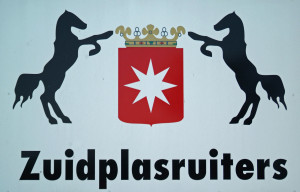 Kür op MuziekHoe schrijf ik me in?Vul dit inschrijfformulier in en sla deze op met als bestandsnaam (Naam + kür op muziek). Stuur een mail naar oefendressuurzplr@gmail.com en voeg het ingevulde formulier als bijlage toe. KostenHet inschrijfgeld per deelname is € 7,50.  Te voldoen voor aanvang van de Kür op Muziek in de kantine.KlassenOpgeven kan voor de klassen:
- Beginners: proef zonder galop 
- Pony’s en/of paarden: B, L en M 
Aanmelden kan tot één week voor aanvang van de Kür op muziek via de e-mail: oefendressuurzplr@gmail.comEvenement Kür op muziek 18 december 2021Wedstrijd ruiterJa/neeNaam ruiterMobiel tel.Adres EmailPC + plaatsLid ZuidplasruitersJa / nee, wel lid Van………………………………Naam pony/paardCategorie paard/ pony A,B,C,D of EKlasse:Beginners, B, L of MLeeftijd ruiter<  18 > 18Thema Opmerkingen 